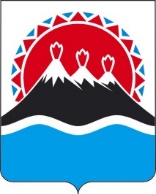 П О С Т А Н О В Л Е Н И ЕПРАВИТЕЛЬСТВАКАМЧАТСКОГО КРАЯПРАВИТЕЛЬСТВО ПОСТАНОВЛЯЕТ:1. Внести в постановление Правительства Камчатского края от 18.10.2022 № 545-П «Об утверждении Перечня законов и иных нормативных правовых актов Камчатского края, которые применяются с учетом особенностей, установленных статьей 9 Федерального закона от 01.04.2020 № 69-ФЗ
«О защите и поощрении капиталовложений в Российской Федерации» следующие изменения:1) наименование изложить в следующей редакции:«Об утверждении Перечня законов и иных нормативных правовых актов Камчатского края, которые применяются с учетом особенностей, установленных статьей 9 Федерального закона от 01.04.2020 № 69-ФЗ
«О защите и поощрении капиталовложений в Российской Федерации»;2) в приложении:а) пункт 2 в графе 3 строки 2 изложить в следующей редакции:«2. Постановление Правительства Камчатского края от 08.04.2024
№ 158-П «Об утверждении Порядка предоставления из краевого бюджета юридическим лицам субсидий на возмещение затрат (части затрат) на создание и (или) реконструкцию объектов инфраструктуры, а также на подключение (технологическое присоединение) к системам электроснабжения, газоснабжения, теплоснабжения, водоснабжения и водоотведения в целях реализации особо значимых инвестиционных проектов Камчатского края, и проведения отбора получателей субсидий»;б) графу 3 строки 7 изложить в следующей редакции:«Постановление Правительства Камчатского края от 20.07.2022 № 381-П «Об установлении в 2022, 2023 и 2024 годах случаев утверждения в Камчатском крае проектов генеральных планов поселений, проектов генеральных планов муниципальных округов, проектов генеральных планов городских округов, проектов правил землепользования и застройки муниципальных образований в Камчатском крае, проектов планировки территории, проектов межевания территории, проектов, предусматривающих внесение изменений в один из указанных утвержденных документов без проведения общественных обсуждений или публичных слушаний»;в) пункт 8 в графе 3 строки 9 в следующей редакции:«8. Постановление Правительства Камчатского края от 20.07.2022
№ 381-П «Об установлении в 2022, 2023 и 2024 годах случаев утверждения в Камчатском крае проектов генеральных планов поселений, проектов генеральных планов муниципальных округов, проектов генеральных планов городских округов, проектов правил землепользования и застройки муниципальных образований в Камчатском крае, проектов планировки территории, проектов межевания территории, проектов, предусматривающих внесение изменений в один из указанных утвержденных документов без проведения общественных обсуждений или публичных слушаний»;г) пункт 1 в графе 3 строки 10 исключить;д) строку 11 признать утратившей силу.2. Настоящее постановление вступает в силу после дня его официального опубликования.[Дата регистрации] № [Номер документа]г. Петропавловск-КамчатскийО внесении изменений в постановление Правительства Камчатского края от 18.10.2022 № 545-П «Об утверждении Перечня законов и иных нормативных правовых актов Камчатского края, которые применяются с учетом особенностей, установленных статьей 9 Федерального закона
от 01.04.2020 № 69-ФЗ «О защите и поощрении капиталовложений в Российской Федерации»Председатель Правительства Камчатского края[горизонтальный штамп подписи 1]Е.А. Чекин